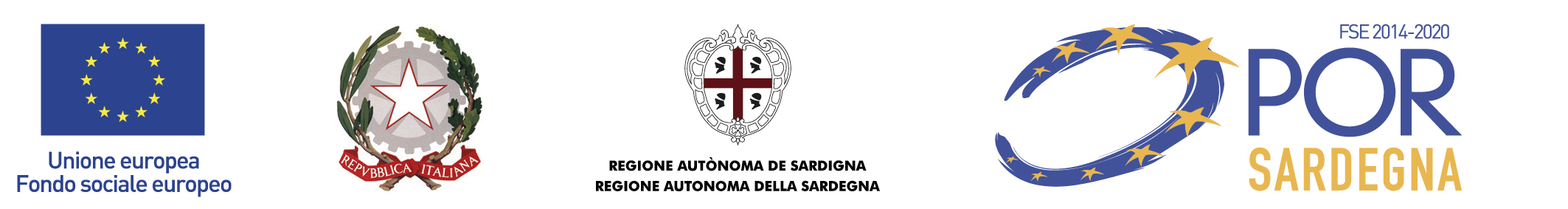 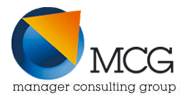 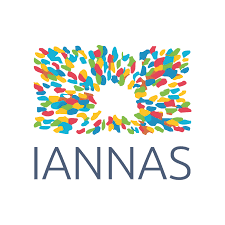 AVVISO PUBBLICO A FAVORE DI DISOCCUPATI PER LA COSTITUZIONE DELL’OFFERTA DI PERCORSI DI QUALIFICAZIONE DI CUI ALLA LETT. B), COMMA 3, ART. 11 DELLA LEGGE REGIONALE 23 LUGLIO 2020, N. 22DOMANDA DI PARTECIPAZIONE Corso gratuito TECNICO DELLA PROGETTAZIONE DI PRODOTTI TURISTICO ESPERIENZIALIDICHIARAZIONE SOSTITUTIVA DELL'ATTO DI NOTORIETA'(Art. 47 - TU approvato con DPR n. 445 del 28.12.2000)E DICHIARA Ai sensi degli artt.  46 e 47 D.P.R. 28.12.2000  n. 445consapevole delle responsabilità civili e penali cui va incontro in caso di false dichiarazioni e che i dati riportati nella presente domanda sono veritieri e rispondono alla situazione di fatto e di diritto esistenti alla data della presente: - di aver preso visione e di accettare in ogni sua parte l’avviso di selezione, nonchè di obbligarsi all’osservanza di tutte le disposizioni in esso previste;  -  di possedere tutti i requisiti di cui al sopracitato avviso;- di prendere atto che la convocazione alla selezione verrà trasmessa all’indirizzo di posta elettronica indicata nella presente domanda e  che tale comunicazione deve intendersi quale notifica per la partecipazione alla Selezione.INOLTRE DICHIARA Ai sensi degli artt.  46 e 47 D.P.R. 28.12.2000  n°445di essere iscritto/a al Centro per l’Impiego di _____________________________________ prov. (___);di essere disoccupato/a ai sensi del combinato disposto dell’art. 19 del D.Lgs. n. 150/2015 e dell’art. 4, comma 15-quater del D.L. n. 4/2019 dal __________________;di possedere il seguente titolo di studio ____________________________________________________________________________________ conseguito presso ______________________________________________________________ di ______________________ in data ________________________;Il/La sottoscritto/a dichiara di essere disponibile a fornire ogni eventuale ulteriore documentazione richiesta dalle Agenzie Formative al fine di verificare il possesso dei requisiti. SI ALLEGANO:Copia di un documento d'identità in corso di validitàCopia del codice fiscale"Dichiarazione di Immediata Disponibilità" (DID) aggiornata e con data antecedente all'inoltro della presente domanda di partecipazione;Copia del titolo di studio o autocertificazione a norma di  legge (in caso di titolo di studio conseguito all'estero, occorre presentare documento di equipollenza secondo la normativa vigente)Sono consapevole delle conseguenze penali in caso di falsa dichiarazione e della decadenza da eventuali benefici ottenuti, così come previsto dagli articoli 75 e 76 del Testo unico delle disposizioni legislative e regolamentari in materia di documentazione amministrativa.Il sottoscritto autorizza espressamente il trattamento dei dati contenuti nel presente modulo di iscrizione ai sensi del Regolamento UE 646/2016 (GPDR Privacy) – www.mcgcoop.it/privacy  Luogo e data ____________________________ 	                  Firma_________________________Il/La sottoscritto/a:Il/La sottoscritto/a:Il/La sottoscritto/a:Il/La sottoscritto/a:Nato/a  a:Data di nascita:                 Data di nascita:                 Data di nascita:                 Codice fiscale:Codice fiscale:Età:Sesso: Residente a:Residente a:Provincia:Provincia:Indirizzo residenza:Indirizzo residenza:C.A.P.:C.A.P.:Domiciliato a:Domiciliato a:Provincia:Provincia:Indirizzo domicilio:Indirizzo domicilio:C.A.P.:C.A.P.:Recapiti telefonici (è obbligatorio indicare un numero di cellulare):Recapiti telefonici (è obbligatorio indicare un numero di cellulare):Recapiti telefonici (è obbligatorio indicare un numero di cellulare):Recapiti telefonici (è obbligatorio indicare un numero di cellulare):E – mail (è obbligatorio indicare un indirizzo mail):E – mail (è obbligatorio indicare un indirizzo mail):E – mail (è obbligatorio indicare un indirizzo mail):E – mail (è obbligatorio indicare un indirizzo mail):CHIEDEdi partecipare  alle selezioni del corso di formazione per “TECNICO DELLA PROGETTAZIONE DI PRODOTTI TURISTICO ESPERIENZIALI” per la sede (barrare l’opzione preferita): QUARTU SANT’ELENA (CA) (CUP: E81B20001310009; CLP: 100103AFPQ200022; DCT 2020RLR22A06727)                    SANT’ANTIOCO  (SU) (CUP:  E31B20001180009; CLP: 100103AFPQ200023; DCT: 2020RLR22A06813)                           NUORO (CUP:  E31B20001180009; CLP: 100103AFPQ200023; DCT: 2020RLR22A06813)                          CHIEDEdi partecipare  alle selezioni del corso di formazione per “TECNICO DELLA PROGETTAZIONE DI PRODOTTI TURISTICO ESPERIENZIALI” per la sede (barrare l’opzione preferita): QUARTU SANT’ELENA (CA) (CUP: E81B20001310009; CLP: 100103AFPQ200022; DCT 2020RLR22A06727)                    SANT’ANTIOCO  (SU) (CUP:  E31B20001180009; CLP: 100103AFPQ200023; DCT: 2020RLR22A06813)                           NUORO (CUP:  E31B20001180009; CLP: 100103AFPQ200023; DCT: 2020RLR22A06813)                          CHIEDEdi partecipare  alle selezioni del corso di formazione per “TECNICO DELLA PROGETTAZIONE DI PRODOTTI TURISTICO ESPERIENZIALI” per la sede (barrare l’opzione preferita): QUARTU SANT’ELENA (CA) (CUP: E81B20001310009; CLP: 100103AFPQ200022; DCT 2020RLR22A06727)                    SANT’ANTIOCO  (SU) (CUP:  E31B20001180009; CLP: 100103AFPQ200023; DCT: 2020RLR22A06813)                           NUORO (CUP:  E31B20001180009; CLP: 100103AFPQ200023; DCT: 2020RLR22A06813)                          CHIEDEdi partecipare  alle selezioni del corso di formazione per “TECNICO DELLA PROGETTAZIONE DI PRODOTTI TURISTICO ESPERIENZIALI” per la sede (barrare l’opzione preferita): QUARTU SANT’ELENA (CA) (CUP: E81B20001310009; CLP: 100103AFPQ200022; DCT 2020RLR22A06727)                    SANT’ANTIOCO  (SU) (CUP:  E31B20001180009; CLP: 100103AFPQ200023; DCT: 2020RLR22A06813)                           NUORO (CUP:  E31B20001180009; CLP: 100103AFPQ200023; DCT: 2020RLR22A06813)                          